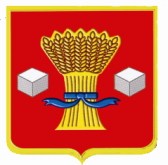 АдминистрацияСветлоярского муниципального района Волгоградской областиПОСТАНОВЛЕНИЕот 20.02.2023                     № 193 В соответствии со статьей 142.4 Бюджетного кодекса Российской Федерации, Федеральным законом от 06.10.2003 № 131-ФЗ «Об общих принципах организации местного самоуправления в Российской Федерации», решением Светлоярской районной Думы Волгоградской области от 02.04.2019 № 76/383 «Об утверждении Порядка предоставления из бюджета Светлоярского муниципального района бюджетам поселений иных межбюджетных трансфертов, в том числе  межбюджетных трансфертов на осуществление части полномочий по решению вопросов местного значения в соответствии с заключенными соглашениями», руководствуясь Уставом Светлоярского муниципального района Волгоградской области,п о с т а н о в л я ю:	1. Утвердить Методику распределения иного межбюджетного трансферта, предоставляемого из бюджета Светлоярского муниципального района Волгоградской области бюджетам поселений Светлоярского муниципального района Волгоградской области на решение вопросов местного значения, связанных с разработкой проектно-сметной документации по объектам теплоснабжения (газоснабжения) (прилагается).2. Утвердить распределение иного межбюджетного трансферта, предоставляемого из бюджета Светлоярского муниципального района Волгоградской области бюджетам поселений Светлоярского муниципального района Волгоградской области на решение вопросов местного значения, связанных с разработкой проектно-сметной документации по объектам теплоснабжения (газоснабжения) на 2023 год (прилагается).	3. Настоящее постановление вступает в силу с момента подписания.           4. Отделу по муниципальной службе, общим и кадровым вопросам администрации Светлоярского муниципального района (Иванова Н.В.) разместить настоящее постановление на официальном сайте Светлоярского муниципального района Волгоградской области.5. Консультанту отдела бюджетно-финансовой политики администрации Светлоярского муниципального района (Коптева Е.Н.) разместить настоящее постановление на финансовом портале Светлоярского муниципального района Волгоградской области.           6. Контроль исполнения настоящего постановления возложить на заместителя главы Светлоярского муниципального района Волгоградской области Евдокимову Л.А.Глава муниципального района                                                                В.В.ФадеевИсп. Сухова С.Н.МЕТОДИКАраспределения иного межбюджетного трансферта, предоставляемого из      бюджета Светлоярского муниципального района Волгоградской области      бюджетам поселений Светлоярского муниципального района Волгоградской области на решение вопросов местного значения, связанных с разработкой проектно-сметной документации по объектам теплоснабжения (газоснабжения)1. Настоящая методика разработана в соответствии с Бюджетным кодексом Российской Федерации, Федеральным законом от 06.10.2003 № 131-ФЗ «Об общих принципах организации местного самоуправления в Российской Федерации», Порядком предоставления из бюджета Светлоярского муниципального района бюджетам поселений иных межбюджетных трансфертов, в том числе  межбюджетных трансфертов на осуществление части полномочий по решению вопросов местного значения в соответствии с заключенными соглашениями, утвержденным решением Светлоярской районной Думы Волгоградской области от 02.04.2019 № 76/383 (далее – Порядок).2. Общая сумма иного межбюджетного трансферта, предоставляемого из бюджета Светлоярского муниципального района Волгоградской области бюджетам поселений Светлоярского муниципального района Волгоградской области на решение вопросов местного значения, связанных с разработкой проектно-сметной документации по объектам теплоснабжения (газоснабжения), (далее – иной межбюджетный трансферт), распределяется по следующей формуле:ИМТ = ∑ ИМТi, где: ИMT – общий объем иного межбюджетного трансферта, предназначенного к распределению в текущем финансовом году.ИMTi – размер иного межбюджетного трансферта, предоставляемого бюджету i-го поселения Светлоярского муниципального района Волгоградской области (далее – i-ое поселение) на решение вопросов местного значения, связанных с разработкой проектно-сметной документации по объектам теплоснабжения (газоснабжения), который определяется по формуле:ИMTi  = Vi x 90 / 100, где:Vi – объем средств, необходимый для разработки проектно-сметной документации по объектам теплоснабжения (газоснабжения) i-го поселения в текущем финансовом году;90 – уровень софинансирования, предоставляемый из бюджета Светлоярского муниципального района Волгоградской области бюджету i-го поселения, выраженный в процентах от общего объема расходного обязательства i-го поселения, в целях софинансирования которого предоставляется иной межбюджетный трансферт.РАСПРЕДЕЛЕНИЕиного межбюджетного трансферта, предоставляемого из бюджета Светлоярского муниципального района Волгоградской области бюджетам      поселений Светлоярского муниципального района Волгоградской области на решение вопросов местного значения, связанных с разработкой проектно-сметной документации по объектам теплоснабжения (газоснабжения) на 2023 годО распределении иного межбюджетного трансферта, предоставляемого из бюджета Светлоярского муниципального района Волгоградской области бюджетам поселений Светлоярского муниципального района Волгоградской области на решение вопросов местного значения, связанных с разработкой проектно-сметной документации по объектам теплоснабжения (газоснабжения)УТВЕРЖДЕНА постановлением администрации Светлоярского муниципального района Волгоградской области от 20.02.2023  № 193Отдел бюджетно-финансовой политики администрации Светлоярского муниципального района Волгоградской областиУТВЕРЖДЕНОпостановлением администрации Светлоярского  муниципального района Волгоградской областиот 20.02.2023  № 193№ п/пНаименование сельского поселенияРазмер иного межбюджетного трансферта (руб.)1231.  2.  3.Наримановское сельское поселениеПриволжское сельское поселениеПривольненское сельское поселение513 180,00404 820,00938 250,00Всего:1 856 250,00Отдел бюджетно-финансовой политики администрации Светлоярского муниципального района Волгоградской области